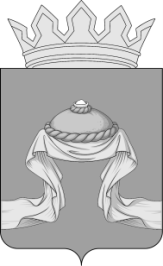 Администрация Назаровского районаКрасноярского краяРАСПОРЯЖЕНИЕ«25» 01 2021                                    г. Назарово                                          № 36-рВ целях осуществления контроля за использованием муниципального имущества, на основании  Гражданского кодекса Российской Федерации, Федерального закона от 06.10.2003 № 131-ФЗ «Об общих принципах организации местного самоуправления в Российской Федерации», решения Назаровского районного Совета депутатов от 19.12.2013 № 39-232              «Об утверждении положения о порядке управления и распоряжения имуществом, находящимся в собственности муниципального образования Назаровский район», постановления администрации Назаровского района от 09.10.2020 № 295-п «Об утверждении Порядка осуществления контроля за использованием по назначению и сохранностью имущества, находящегося в муниципальной собственности муниципального образования Назаровский район», руководствуясь Уставом муниципального образования Назаровский муниципальный район Красноярского края:1. Утвердить План проведения проверок использования и сохранности имущества, находящегося в собственности муниципального образования Назаровский район, согласно приложению. 2. Отделу организационной работы и документационного обеспечения администрации Назаровского района (Любавина) разместить распоряжение на официальном сайте муниципального образования Назаровский район Красноярского края в информационно-телекоммуникационной сети «Интернет».3. Контроль за выполнением распоряжения возложить на заместителя главы района по сельскому хозяйству и земельным отношениям (Недик).4. Распоряжение вступает в силу со дня подписания.Глава района 								   Г.В. АмпилоговаПриложение к распоряжению администрации Назаровского района от «25» 01 2021 № 36-рПланпроведения проверок использования и сохранности имущества, находящегося в собственностимуниципального образования Назаровский район20– учреждений, 70 – казна (Всего объектов – 137, в т.ч. 1 объект движимого имущества)№п/пНаименование объекта проверки: учреждения, предприятия, имущество казны Юридический адрес, место нахождения филиаловОснование проверкиЦель проверкиВид проверки1 квартал 2021 год1 квартал 2021 год1 квартал 2021 год1 квартал 2021 год1 квартал 2021 год1 квартал 2021 годМуниципальные учрежденияМуниципальные учрежденияМуниципальные учрежденияМуниципальные учрежденияМуниципальные учрежденияМуниципальные учреждения1Муниципальное бюджетное общеобразовательное учреждение «Гляденская средняя общеобразовательная школа» (МБОУ «Гляденская СОШ»)Красноярский край, Назаровский район,         п. Глядень,                                 ул. Новая, зд. 28Решение Назаровского районного Совета депутатов от 19.12.2013 № 39-232 «Об утверждении положения о порядке управления и распоряжения имуществом, находящимся в собственности муниципального образования Назаровский район», постановление администрации Назаровского района от 09.10.2020 № 295-п «Об утверждении Порядка осуществления контроля за использованием по назначению и сохранностью имущества, находящегося в муниципальной собственности муниципального образования Назаровский район»Проверка правоустанавливающих документов. Контроль за использованием по назначению и сохранностью муниципального имуществаДокументарная, выездная1МБОУ «Гляденская СОШ»филиал  МБОУ «Гляденская СОШ» «Кибитенская начальная общеобразовательная школа»Красноярский край, Назаровский район,с. Кибитень, ул. Центральная, зд. 35, пом. 4Решение Назаровского районного Совета депутатов от 19.12.2013 № 39-232 «Об утверждении положения о порядке управления и распоряжения имуществом, находящимся в собственности муниципального образования Назаровский район», постановление администрации Назаровского района от 09.10.2020 № 295-п «Об утверждении Порядка осуществления контроля за использованием по назначению и сохранностью имущества, находящегося в муниципальной собственности муниципального образования Назаровский район»Проверка правоустанавливающих документов. Контроль за использованием по назначению и сохранностью муниципального имуществаДокументарная, выездная1МБОУ «Гляденская СОШ»филиал МБОУ «Гляденская СОШ» Гляденский детский сад «Колокольчик»Красноярский край, Назаровский район,п. Глядень, ул. Совхозная, зд. 17Решение Назаровского районного Совета депутатов от 19.12.2013 № 39-232 «Об утверждении положения о порядке управления и распоряжения имуществом, находящимся в собственности муниципального образования Назаровский район», постановление администрации Назаровского района от 09.10.2020 № 295-п «Об утверждении Порядка осуществления контроля за использованием по назначению и сохранностью имущества, находящегося в муниципальной собственности муниципального образования Назаровский район»Проверка правоустанавливающих документов. Контроль за использованием по назначению и сохранностью муниципального имуществаДокументарная, выездная1МБОУ «Гляденская СОШ»филиал МБОУ «Гляденская СОШ» «Антроповская основная общеобразовательная школа»Красноярский край, Назаровский район,с. Антропово, ул. Романова, зд. 21, пом. 1Решение Назаровского районного Совета депутатов от 19.12.2013 № 39-232 «Об утверждении положения о порядке управления и распоряжения имуществом, находящимся в собственности муниципального образования Назаровский район», постановление администрации Назаровского района от 09.10.2020 № 295-п «Об утверждении Порядка осуществления контроля за использованием по назначению и сохранностью имущества, находящегося в муниципальной собственности муниципального образования Назаровский район»Проверка правоустанавливающих документов. Контроль за использованием по назначению и сохранностью муниципального имуществаДокументарная, выездная2Муниципальное бюджетное общеобразовательное учреждение «Дороховская средняя общеобразовательная школа» (МБОУ «Дороховская СОШ»)Красноярский край,Назаровский район,с. Дорохово, ул. Зеленая, зд. 45Решение Назаровского районного Совета депутатов от 19.12.2013 № 39-232 «Об утверждении положения о порядке управления и распоряжения имуществом, находящимся в собственности муниципального образования Назаровский район», постановление администрации Назаровского района от 09.10.2020 № 295-п «Об утверждении Порядка осуществления контроля за использованием по назначению и сохранностью имущества, находящегося в муниципальной собственности муниципального образования Назаровский район»Проверка правоустанавливающих документов. Контроль за использованием по назначению и сохранностью муниципального имуществаДокументарная, выездная2МБОУ «Дороховская СОШ»филиал МБОУ «Дороховская СОШ»Дороховский детский сад «Колосок»Красноярский край, Назаровский район,с. Дорохово, ул. Зеленая, зд. 45Решение Назаровского районного Совета депутатов от 19.12.2013 № 39-232 «Об утверждении положения о порядке управления и распоряжения имуществом, находящимся в собственности муниципального образования Назаровский район», постановление администрации Назаровского района от 09.10.2020 № 295-п «Об утверждении Порядка осуществления контроля за использованием по назначению и сохранностью имущества, находящегося в муниципальной собственности муниципального образования Назаровский район»Проверка правоустанавливающих документов. Контроль за использованием по назначению и сохранностью муниципального имуществаДокументарная, выездная2МБОУ «Дороховская СОШ»филиал МБОУ «Дороховская СОШ»Дороховский детский сад «Колосок»Красноярский край, Назаровский район,с. Дорохово, ул. Зеленая, д. 45, стр. 1Решение Назаровского районного Совета депутатов от 19.12.2013 № 39-232 «Об утверждении положения о порядке управления и распоряжения имуществом, находящимся в собственности муниципального образования Назаровский район», постановление администрации Назаровского района от 09.10.2020 № 295-п «Об утверждении Порядка осуществления контроля за использованием по назначению и сохранностью имущества, находящегося в муниципальной собственности муниципального образования Назаровский район»Проверка правоустанавливающих документов. Контроль за использованием по назначению и сохранностью муниципального имуществаДокументарная, выездная2МБОУ «Дороховская СОШ»филиал МБОУ «Дороховская СОШ»Алтатский детский сад «Колобок»Красноярский край, Назаровский район,д. Алтат, ул. Школьная, д. 20Решение Назаровского районного Совета депутатов от 19.12.2013 № 39-232 «Об утверждении положения о порядке управления и распоряжения имуществом, находящимся в собственности муниципального образования Назаровский район», постановление администрации Назаровского района от 09.10.2020 № 295-п «Об утверждении Порядка осуществления контроля за использованием по назначению и сохранностью имущества, находящегося в муниципальной собственности муниципального образования Назаровский район»Проверка правоустанавливающих документов. Контроль за использованием по назначению и сохранностью муниципального имуществаДокументарная, выездная3Муниципальное бюджетное общеобразовательное учреждение «Краснополянская средняя общеобразовательная школа» (МБОУ «Краснополянская СОШ»)Красноярский край, Назаровский район, с. Красная Поляна, ул. Мира, д. 31Решение Назаровского районного Совета депутатов от 19.12.2013 № 39-232 «Об утверждении положения о порядке управления и распоряжения имуществом, находящимся в собственности муниципального образования Назаровский район», постановление администрации Назаровского района от 09.10.2020 № 295-п «Об утверждении Порядка осуществления контроля за использованием по назначению и сохранностью имущества, находящегося в муниципальной собственности муниципального образования Назаровский район»Проверка правоустанавливающих документов. Контроль за использованием по назначению и сохранностью муниципального имуществаДокументарная, выездная3МБОУ «Краснополянская СОШ»филиал Краснополянской СОШ«Леснополянская начальная общеобразовательная школа»Красноярский край, Назаровский район, д. Лесные Поляны, ул. Школьная, зд. 14 «А», пом. 6Решение Назаровского районного Совета депутатов от 19.12.2013 № 39-232 «Об утверждении положения о порядке управления и распоряжения имуществом, находящимся в собственности муниципального образования Назаровский район», постановление администрации Назаровского района от 09.10.2020 № 295-п «Об утверждении Порядка осуществления контроля за использованием по назначению и сохранностью имущества, находящегося в муниципальной собственности муниципального образования Назаровский район»Проверка правоустанавливающих документов. Контроль за использованием по назначению и сохранностью муниципального имуществаДокументарная, выездная3МБОУ «Краснополянская СОШ»филиал Краснополянской СОШ«Сережская основная общеобразовательная школа»Красноярский край, Назаровский район, с. Большой Сереж, ул. Школьная, вл. зд. 1Решение Назаровского районного Совета депутатов от 19.12.2013 № 39-232 «Об утверждении положения о порядке управления и распоряжения имуществом, находящимся в собственности муниципального образования Назаровский район», постановление администрации Назаровского района от 09.10.2020 № 295-п «Об утверждении Порядка осуществления контроля за использованием по назначению и сохранностью имущества, находящегося в муниципальной собственности муниципального образования Назаровский район»Проверка правоустанавливающих документов. Контроль за использованием по назначению и сохранностью муниципального имуществаДокументарная, выездная4Муниципальное бюджетное общеобразовательное учреждение «Крутоярская средняя общеобразовательная школа» (МБОУ «Крутоярская СОШ»Красноярский край, Назаровский район, п. Красная сопка, ул. Центральная, зд. 1Решение Назаровского районного Совета депутатов от 19.12.2013 № 39-232 «Об утверждении положения о порядке управления и распоряжения имуществом, находящимся в собственности муниципального образования Назаровский район», постановление администрации Назаровского района от 09.10.2020 № 295-п «Об утверждении Порядка осуществления контроля за использованием по назначению и сохранностью имущества, находящегося в муниципальной собственности муниципального образования Назаровский район»Проверка правоустанавливающих документов. Контроль за использованием по назначению и сохранностью муниципального имуществаДокументарная, выездная4МБОУ «Крутоярская СОШ»филиал МБОУ «Крутоярская СОШ«Березняковская начальная общеобразовательная школа»Красноярский край, Назаровский район, п. Березняки, ул. Садовая, д. 5Решение Назаровского районного Совета депутатов от 19.12.2013 № 39-232 «Об утверждении положения о порядке управления и распоряжения имуществом, находящимся в собственности муниципального образования Назаровский район», постановление администрации Назаровского района от 09.10.2020 № 295-п «Об утверждении Порядка осуществления контроля за использованием по назначению и сохранностью имущества, находящегося в муниципальной собственности муниципального образования Назаровский район»Проверка правоустанавливающих документов. Контроль за использованием по назначению и сохранностью муниципального имуществаДокументарная, выездная4МБОУ «Крутоярская СОШ»филиал МБОУ «Крутоярская СОШ«Новосоксинская начальная общеобразовательная школа»Красноярский край, Назаровский район, д. Новая Сокса, ул. Просвещения, зд. 1 «А», пом. 1Решение Назаровского районного Совета депутатов от 19.12.2013 № 39-232 «Об утверждении положения о порядке управления и распоряжения имуществом, находящимся в собственности муниципального образования Назаровский район», постановление администрации Назаровского района от 09.10.2020 № 295-п «Об утверждении Порядка осуществления контроля за использованием по назначению и сохранностью имущества, находящегося в муниципальной собственности муниципального образования Назаровский район»Проверка правоустанавливающих документов. Контроль за использованием по назначению и сохранностью муниципального имуществаДокументарная, выездная5Муниципальное бюджетное общеобразовательное учреждение «Сохновская средняя общеобразовательная школа» (МБОУ «Сохновская СОШ»)Красноярский край, Назаровский район, п. Сохновка, ул. 40 лет Победы, зд. 1Решение Назаровского районного Совета депутатов от 19.12.2013 № 39-232 «Об утверждении положения о порядке управления и распоряжения имуществом, находящимся в собственности муниципального образования Назаровский район», постановление администрации Назаровского района от 09.10.2020 № 295-п «Об утверждении Порядка осуществления контроля за использованием по назначению и сохранностью имущества, находящегося в муниципальной собственности муниципального образования Назаровский район»Проверка правоустанавливающих документов. Контроль за использованием по назначению и сохранностью муниципального имуществаДокументарная, выездная5МБОУ «Сохновская СОШ»филиал МБОУ «Сохновская СОШ»«Сохновский детский сад»Красноярский край, Назаровский район, п. Сохновка, ул. Мира, зд. 17Решение Назаровского районного Совета депутатов от 19.12.2013 № 39-232 «Об утверждении положения о порядке управления и распоряжения имуществом, находящимся в собственности муниципального образования Назаровский район», постановление администрации Назаровского района от 09.10.2020 № 295-п «Об утверждении Порядка осуществления контроля за использованием по назначению и сохранностью имущества, находящегося в муниципальной собственности муниципального образования Назаровский район»Проверка правоустанавливающих документов. Контроль за использованием по назначению и сохранностью муниципального имуществаДокументарная, выездная5МБОУ «Сохновская СОШ»филиал МБОУ «Сохновская СОШ»«Верхнеададымский детский сад «Ромашка»МБОУ «Сохновская СОШ»филиал МБОУ «Сохновская СОШ»«Верхнеададымская начальная школа»Красноярский край, Назаровский район, с. Верхний Ададым, пер. Школьный, зд. 1, пом. 1Решение Назаровского районного Совета депутатов от 19.12.2013 № 39-232 «Об утверждении положения о порядке управления и распоряжения имуществом, находящимся в собственности муниципального образования Назаровский район», постановление администрации Назаровского района от 09.10.2020 № 295-п «Об утверждении Порядка осуществления контроля за использованием по назначению и сохранностью имущества, находящегося в муниципальной собственности муниципального образования Назаровский район»Проверка правоустанавливающих документов. Контроль за использованием по назначению и сохранностью муниципального имуществаДокументарная, выездная5МБОУ «Сохновская СОШ»филиал МБОУ «Сохновская СОШ»«Верхнеададымский детский сад «Ромашка»МБОУ «Сохновская СОШ»филиал МБОУ «Сохновская СОШ»«Верхнеададымская начальная школа»Красноярский край, Назаровский район, с. Верхний Ададым, пер. Школьный, зд. 1Решение Назаровского районного Совета депутатов от 19.12.2013 № 39-232 «Об утверждении положения о порядке управления и распоряжения имуществом, находящимся в собственности муниципального образования Назаровский район», постановление администрации Назаровского района от 09.10.2020 № 295-п «Об утверждении Порядка осуществления контроля за использованием по назначению и сохранностью имущества, находящегося в муниципальной собственности муниципального образования Назаровский район»Проверка правоустанавливающих документов. Контроль за использованием по назначению и сохранностью муниципального имуществаДокументарная, выездная5МБОУ «Сохновская СОШ»филиал МБОУ «Сохновская СОШ»«Ельниковская начальная общеобразовательная школа»Красноярский край, Назаровский район, с. Ельник, ул. Озерная, зд. 2Решение Назаровского районного Совета депутатов от 19.12.2013 № 39-232 «Об утверждении положения о порядке управления и распоряжения имуществом, находящимся в собственности муниципального образования Назаровский район», постановление администрации Назаровского района от 09.10.2020 № 295-п «Об утверждении Порядка осуществления контроля за использованием по назначению и сохранностью имущества, находящегося в муниципальной собственности муниципального образования Назаровский район»Проверка правоустанавливающих документов. Контроль за использованием по назначению и сохранностью муниципального имуществаДокументарная, выездная6Муниципальное бюджетное учреждение «Районный молодежный центр «Фристайл» Назаровского районаКрасноярский край, Назаровский район, п. Глядень, ул. Вокзальная, зд. 2, пом. 2Решение Назаровского районного Совета депутатов от 19.12.2013 № 39-232 «Об утверждении положения о порядке управления и распоряжения имуществом, находящимся в собственности муниципального образования Назаровский район», постановление администрации Назаровского района от 09.10.2020 № 295-п «Об утверждении Порядка осуществления контроля за использованием по назначению и сохранностью имущества, находящегося в муниципальной собственности муниципального образования Назаровский район»Проверка правоустанавливающих документов. Контроль за использованием по назначению и сохранностью муниципального имуществаДокументарная, выезднаяКазнаКазнаКазнаКазнаКазнаКазна1Комплект ПАК ПТО тип 13 в составе: Ноутбук HP (i3-7020U/8GB/500GB HDD//int VGA/15.6”FullHD) в комплекте с кодовым замком с тросом CBR; USB-гарнитура Microsoft LifeChat 3000; Мышь Logitech Красноярский край, г. Назарово, ул. К.Маркса, д. 19/2Решение Назаровского районного Совета депутатов от 19.12.2013 № 39-232 «Об утверждении положения о порядке управления и распоряжения имуществом, находящимся в собственности муниципального образования Назаровский район», постановление администрации Назаровского района от 09.10.2020 № 295-п «Об утверждении Порядка осуществления контроля за использованием по назначению и сохранностью имущества, находящегося в муниципальной собственности муниципального образования Назаровский район»Проверка правоустанавливающих документов. Контроль за использованием по назначению и сохранностью муниципального имуществаДокументарная2Нежилое помещениеКрасноярский край, Назаровский район, д. Нижний Ададым, ул. Зеленая, зд. 27, пом. 2Решение Назаровского районного Совета депутатов от 19.12.2013 № 39-232 «Об утверждении положения о порядке управления и распоряжения имуществом, находящимся в собственности муниципального образования Назаровский район», постановление администрации Назаровского района от 09.10.2020 № 295-п «Об утверждении Порядка осуществления контроля за использованием по назначению и сохранностью имущества, находящегося в муниципальной собственности муниципального образования Назаровский район»Проверка правоустанавливающих документов. Контроль за использованием по назначению и сохранностью муниципального имуществаДокументарная, выездная3Нежилое помещениеКрасноярский край, Назаровский район, п. Зеленая Горка, ул. Цветочная, зд. 7, пом. 2Решение Назаровского районного Совета депутатов от 19.12.2013 № 39-232 «Об утверждении положения о порядке управления и распоряжения имуществом, находящимся в собственности муниципального образования Назаровский район», постановление администрации Назаровского района от 09.10.2020 № 295-п «Об утверждении Порядка осуществления контроля за использованием по назначению и сохранностью имущества, находящегося в муниципальной собственности муниципального образования Назаровский район»Проверка правоустанавливающих документов. Контроль за использованием по назначению и сохранностью муниципального имуществаДокументарная, выездная4Нежилое помещениеКрасноярский край, Назаровский район,с. Кибитень, ул. Центральная, д. 35, пом. 5Решение Назаровского районного Совета депутатов от 19.12.2013 № 39-232 «Об утверждении положения о порядке управления и распоряжения имуществом, находящимся в собственности муниципального образования Назаровский район», постановление администрации Назаровского района от 09.10.2020 № 295-п «Об утверждении Порядка осуществления контроля за использованием по назначению и сохранностью имущества, находящегося в муниципальной собственности муниципального образования Назаровский район»Проверка правоустанавливающих документов. Контроль за использованием по назначению и сохранностью муниципального имуществаДокументарная, выездная52 нежилых помещенияКрасноярский край, Назаровский район, д. Костеньки, ул. Зеленая, д. 11 «А», пом. 1, 2Решение Назаровского районного Совета депутатов от 19.12.2013 № 39-232 «Об утверждении положения о порядке управления и распоряжения имуществом, находящимся в собственности муниципального образования Назаровский район», постановление администрации Назаровского района от 09.10.2020 № 295-п «Об утверждении Порядка осуществления контроля за использованием по назначению и сохранностью имущества, находящегося в муниципальной собственности муниципального образования Назаровский район»Проверка правоустанавливающих документов. Контроль за использованием по назначению и сохранностью муниципального имуществаДокументарная, выездная6Нежилое зданиеКрасноярский край, Назаровский район, д. Шипиловка, ул. Нижняя, д. 6Решение Назаровского районного Совета депутатов от 19.12.2013 № 39-232 «Об утверждении положения о порядке управления и распоряжения имуществом, находящимся в собственности муниципального образования Назаровский район», постановление администрации Назаровского района от 09.10.2020 № 295-п «Об утверждении Порядка осуществления контроля за использованием по назначению и сохранностью имущества, находящегося в муниципальной собственности муниципального образования Назаровский район»Проверка правоустанавливающих документов. Контроль за использованием по назначению и сохранностью муниципального имуществаДокументарная, выездная75 нежилых помещенийКрасноярский край, Назаровский район, д. Новониколаевка, ул. Тамбовская, д. 22, пом. 1, 2, 4, 5, 7 Решение Назаровского районного Совета депутатов от 19.12.2013 № 39-232 «Об утверждении положения о порядке управления и распоряжения имуществом, находящимся в собственности муниципального образования Назаровский район», постановление администрации Назаровского района от 09.10.2020 № 295-п «Об утверждении Порядка осуществления контроля за использованием по назначению и сохранностью имущества, находящегося в муниципальной собственности муниципального образования Назаровский район»Проверка правоустанавливающих документов. Контроль за использованием по назначению и сохранностью муниципального имуществаДокументарная, выездная83 нежилых помещенийКрасноярский край, Назаровский район, п. Зеленая Горка, ул. Цветочная, зд. 8, пом. 2, 3, 4 Решение Назаровского районного Совета депутатов от 19.12.2013 № 39-232 «Об утверждении положения о порядке управления и распоряжения имуществом, находящимся в собственности муниципального образования Назаровский район», постановление администрации Назаровского района от 09.10.2020 № 295-п «Об утверждении Порядка осуществления контроля за использованием по назначению и сохранностью имущества, находящегося в муниципальной собственности муниципального образования Назаровский район»Проверка правоустанавливающих документов. Контроль за сохранностью муниципального имущества, исполнение условий договораДокументарная, выездная2 квартал2 квартал2 квартал2 квартал2 квартал2 кварталМуниципальные учрежденияМуниципальные учрежденияМуниципальные учрежденияМуниципальные учрежденияМуниципальные учрежденияМуниципальные учреждения1Муниципальное бюджетное общеобразовательное учреждение «Павловская средняя общеобразовательная школа» (МБОУ «Павловская СОШ»)Красноярский край, Назаровский район,  с. Павловкаул. Советская, д. 15Решение Назаровского районного Совета депутатов от 19.12.2013 № 39-232 «Об утверждении положения о порядке управления и распоряжения имуществом, находящимся в собственности муниципального образования Назаровский район», постановление администрации Назаровского района от 09.10.2020 № 295-п «Об утверждении Порядка осуществления контроля за использованием по назначению и сохранностью имущества, находящегося в муниципальной собственности муниципального образования Назаровский район»Проверка правоустанавливающих документов. Контроль за использованием по назначению и сохранностью муниципального имуществаДокументарная, выездная1филиал МБОУ «Павловская СОШ» «Павловский детский сад «Солнышко»Красноярский край, Назаровский район,  с. Павловка, ул. Советская, д. 11 Решение Назаровского районного Совета депутатов от 19.12.2013 № 39-232 «Об утверждении положения о порядке управления и распоряжения имуществом, находящимся в собственности муниципального образования Назаровский район», постановление администрации Назаровского района от 09.10.2020 № 295-п «Об утверждении Порядка осуществления контроля за использованием по назначению и сохранностью имущества, находящегося в муниципальной собственности муниципального образования Назаровский район»Проверка правоустанавливающих документов. Контроль за использованием по назначению и сохранностью муниципального имуществаДокументарная, выездная2Муниципальное бюджетное общеобразовательное учреждение «Подсосенская средняя общеобразовательная школа» (МБОУ «Подсосенская СОШ»Красноярский край, Назаровский район, с. Подсосное, ул. Школьная, зд. 7Решение Назаровского районного Совета депутатов от 19.12.2013 № 39-232 «Об утверждении положения о порядке управления и распоряжения имуществом, находящимся в собственности муниципального образования Назаровский район», постановление администрации Назаровского района от 09.10.2020 № 295-п «Об утверждении Порядка осуществления контроля за использованием по назначению и сохранностью имущества, находящегося в муниципальной собственности муниципального образования Назаровский район»Проверка правоустанавливающих документов. Контроль за использованием по назначению и сохранностью муниципального имуществаДокументарная, выездная2МБОУ «Подсосенская СОШ»филиал МБОУ «Подсосенская СОШ»«Селедковская начальная общеобразовательная школа»Красноярский край, Назаровский район, с. Селедково, ул. Причулымская, д. 6 «А», пом. 2Решение Назаровского районного Совета депутатов от 19.12.2013 № 39-232 «Об утверждении положения о порядке управления и распоряжения имуществом, находящимся в собственности муниципального образования Назаровский район», постановление администрации Назаровского района от 09.10.2020 № 295-п «Об утверждении Порядка осуществления контроля за использованием по назначению и сохранностью имущества, находящегося в муниципальной собственности муниципального образования Назаровский район»Проверка правоустанавливающих документов. Контроль за использованием по назначению и сохранностью муниципального имуществаДокументарная, выездная2МБОУ «Подсосенская СОШ»филиал МБОУ «Подсосенская СОШ»«Подсосенский детский сад»Теремок»Красноярский край, Назаровский район, с. Подсосное, ул. Северная, д. 7Решение Назаровского районного Совета депутатов от 19.12.2013 № 39-232 «Об утверждении положения о порядке управления и распоряжения имуществом, находящимся в собственности муниципального образования Назаровский район», постановление администрации Назаровского района от 09.10.2020 № 295-п «Об утверждении Порядка осуществления контроля за использованием по назначению и сохранностью имущества, находящегося в муниципальной собственности муниципального образования Назаровский район»Проверка правоустанавливающих документов. Контроль за использованием по назначению и сохранностью муниципального имуществаДокументарная, выездная3Муниципальное бюджетное общеобразовательное учреждение «Преображенская средняя общеобразовательная школа» (МБОУ Преображенская СОШ»Красноярский край, Назаровский район, п. Преображенский, ул. Школьная, зд. 9Решение Назаровского районного Совета депутатов от 19.12.2013 № 39-232 «Об утверждении положения о порядке управления и распоряжения имуществом, находящимся в собственности муниципального образования Назаровский район», постановление администрации Назаровского района от 09.10.2020 № 295-п «Об утверждении Порядка осуществления контроля за использованием по назначению и сохранностью имущества, находящегося в муниципальной собственности муниципального образования Назаровский район»Проверка правоустанавливающих документов. Контроль за использованием по назначению и сохранностью муниципального имуществаДокументарная, выездная3МБОУ Преображенская СОШ»Филиал МБОУ «Преображенская СОШ»«Ильинская начальная общеобразовательная школа»Красноярский край, Назаровский район, с. Ильинка, ул. Школьная, зд. 6 «А», пом. 1Решение Назаровского районного Совета депутатов от 19.12.2013 № 39-232 «Об утверждении положения о порядке управления и распоряжения имуществом, находящимся в собственности муниципального образования Назаровский район», постановление администрации Назаровского района от 09.10.2020 № 295-п «Об утверждении Порядка осуществления контроля за использованием по назначению и сохранностью имущества, находящегося в муниципальной собственности муниципального образования Назаровский район»Проверка правоустанавливающих документов. Контроль за использованием по назначению и сохранностью муниципального имуществаДокументарная, выездная4Муниципальное бюджетное общеобразовательное учреждение «Сахаптинская средняя общеобразовательная школа» (МБОУ Сахаптинская СОШ»)Красноярский край, Назаровский район, с. Сахапта, ул. Школьная д. 9Решение Назаровского районного Совета депутатов от 19.12.2013 № 39-232 «Об утверждении положения о порядке управления и распоряжения имуществом, находящимся в собственности муниципального образования Назаровский район», постановление администрации Назаровского района от 09.10.2020 № 295-п «Об утверждении Порядка осуществления контроля за использованием по назначению и сохранностью имущества, находящегося в муниципальной собственности муниципального образования Назаровский район»Проверка правоустанавливающих документов. Контроль за использованием по назначению и сохранностью муниципального имуществаДокументарная, выездная4МБОУ Сахаптинская СОШ»)филиал МБОУ Сахаптинская СОШ»)«Сахаптинский детский сад «Сказка»Красноярский край, Назаровский район, с. Сахапта, ул. Лесная, зд. 8Решение Назаровского районного Совета депутатов от 19.12.2013 № 39-232 «Об утверждении положения о порядке управления и распоряжения имуществом, находящимся в собственности муниципального образования Назаровский район», постановление администрации Назаровского района от 09.10.2020 № 295-п «Об утверждении Порядка осуществления контроля за использованием по назначению и сохранностью имущества, находящегося в муниципальной собственности муниципального образования Назаровский район»Проверка правоустанавливающих документов. Контроль за использованием по назначению и сохранностью муниципального имуществаДокументарная, выезднаяКазнаКазнаКазнаКазнаКазнаКазна12 нежилых помещенияКрасноярский край, Назаровский район, п. Голубки, ул. Школьная, д. 20, пом. 2, 3Решение Назаровского районного Совета депутатов от 19.12.2013 № 39-232 «Об утверждении положения о порядке управления и распоряжения имуществом, находящимся в собственности муниципального образования Назаровский район», постановление администрации Назаровского района от 09.10.2020 № 295-п «Об утверждении Порядка осуществления контроля за использованием по назначению и сохранностью имущества, находящегося в муниципальной собственности муниципального образования Назаровский район»Проверка правоустанавливающих документов. Контроль за сохранностью муниципального имущества, исполнение условий договораДокументарная, выездная24 нежилых помещенияКрасноярский край, Назаровский район, д. Прогресс, ул. Центральная, д. 12А, пом. 1, 2, 4, 5Решение Назаровского районного Совета депутатов от 19.12.2013 № 39-232 «Об утверждении положения о порядке управления и распоряжения имуществом, находящимся в собственности муниципального образования Назаровский район», постановление администрации Назаровского района от 09.10.2020 № 295-п «Об утверждении Порядка осуществления контроля за использованием по назначению и сохранностью имущества, находящегося в муниципальной собственности муниципального образования Назаровский район»Проверка правоустанавливающих документов. Контроль за сохранностью муниципального имуществаДокументарная, выездная3Здание нежилоеКрасноярский край, Назаровский район, с. Дорохово, ул. Верхняя, зд. 56Решение Назаровского районного Совета депутатов от 19.12.2013 № 39-232 «Об утверждении положения о порядке управления и распоряжения имуществом, находящимся в собственности муниципального образования Назаровский район», постановление администрации Назаровского района от 09.10.2020 № 295-п «Об утверждении Порядка осуществления контроля за использованием по назначению и сохранностью имущества, находящегося в муниципальной собственности муниципального образования Назаровский район»Проверка правоустанавливающих документов. Контроль за сохранностью муниципального имущества, исполнение условий договораДокументарная, выездная42 нежилых помещенияКрасноярский край, Назаровский район, д. Лесные Поляны, ул. Школьная, д. 14 «А», пом. 1, 4Решение Назаровского районного Совета депутатов от 19.12.2013 № 39-232 «Об утверждении положения о порядке управления и распоряжения имуществом, находящимся в собственности муниципального образования Назаровский район», постановление администрации Назаровского района от 09.10.2020 № 295-п «Об утверждении Порядка осуществления контроля за использованием по назначению и сохранностью имущества, находящегося в муниципальной собственности муниципального образования Назаровский район»Проверка правоустанавливающих документов. Контроль за сохранностью муниципального имущества, исполнение условий договораДокументарная, выездная5Нежилое зданиеКрасноярский край, Назаровский район, п. Красная Сопка, ул. Вокзальная, 1Решение Назаровского районного Совета депутатов от 19.12.2013 № 39-232 «Об утверждении положения о порядке управления и распоряжения имуществом, находящимся в собственности муниципального образования Назаровский район», постановление администрации Назаровского района от 09.10.2020 № 295-п «Об утверждении Порядка осуществления контроля за использованием по назначению и сохранностью имущества, находящегося в муниципальной собственности муниципального образования Назаровский район»Проверка правоустанавливающих документов. Контроль за сохранностью муниципального имущества, исполнение условий договораДокументарная, выездная63 нежилых помещенийКрасноярский край, Назаровский район, д. Сютик, ул. Советская, д. 2А, пом. 3, 4, 5Решение Назаровского районного Совета депутатов от 19.12.2013 № 39-232 «Об утверждении положения о порядке управления и распоряжения имуществом, находящимся в собственности муниципального образования Назаровский район», постановление администрации Назаровского района от 09.10.2020 № 295-п «Об утверждении Порядка осуществления контроля за использованием по назначению и сохранностью имущества, находящегося в муниципальной собственности муниципального образования Назаровский район»Проверка правоустанавливающих документов. Контроль за использованием по назначению и сохранностью муниципального имуществаДокументарная, выездная76 нежилых помещенийКрасноярский край, Назаровский район, п. Зарянка, ул. Центральная, д. 6, пом. 1, 2, 4, 5, 6, 7Решение Назаровского районного Совета депутатов от 19.12.2013 № 39-232 «Об утверждении положения о порядке управления и распоряжения имуществом, находящимся в собственности муниципального образования Назаровский район», постановление администрации Назаровского района от 09.10.2020 № 295-п «Об утверждении Порядка осуществления контроля за использованием по назначению и сохранностью имущества, находящегося в муниципальной собственности муниципального образования Назаровский район»Проверка правоустанавливающих документов. Контроль за использованием по назначению и сохранностью муниципального имуществаДокументарная, выездная83 нежилые помещенияКрасноярский край, Назаровский район, д. Степноозерка, ул. Центральная, зд. 45, пом. 1, 3, 4Решение Назаровского районного Совета депутатов от 19.12.2013 № 39-232 «Об утверждении положения о порядке управления и распоряжения имуществом, находящимся в собственности муниципального образования Назаровский район», постановление администрации Назаровского района от 09.10.2020 № 295-п «Об утверждении Порядка осуществления контроля за использованием по назначению и сохранностью имущества, находящегося в муниципальной собственности муниципального образования Назаровский район»Проверка правоустанавливающих документов. Контроль за использованием по назначению и сохранностью муниципального имущества, исполнение условий договораДокументарная, выездная9КвартираКрасноярский край, Назаровский район, с. Павловка, ул. Майская, д. 11, кв. 2Решение Назаровского районного Совета депутатов от 19.12.2013 № 39-232 «Об утверждении положения о порядке управления и распоряжения имуществом, находящимся в собственности муниципального образования Назаровский район», постановление администрации Назаровского района от 09.10.2020 № 295-п «Об утверждении Порядка осуществления контроля за использованием по назначению и сохранностью имущества, находящегося в муниципальной собственности муниципального образования Назаровский район»Проверка правоустанавливающих документов. Контроль за использованием по назначению и сохранностью муниципального имущества, исполнение условий договораДокументарная, выездная10КвартираКрасноярский край, Назаровский район, с. Павловка, ул. Октябрьская, д. 28, кв. 1Решение Назаровского районного Совета депутатов от 19.12.2013 № 39-232 «Об утверждении положения о порядке управления и распоряжения имуществом, находящимся в собственности муниципального образования Назаровский район», постановление администрации Назаровского района от 09.10.2020 № 295-п «Об утверждении Порядка осуществления контроля за использованием по назначению и сохранностью имущества, находящегося в муниципальной собственности муниципального образования Назаровский район»Проверка правоустанавливающих документов. Контроль за использованием по назначению и сохранностью муниципального имущества, исполнение условий договораДокументарная, выездная11Здание нежилоеКрасноярский край, Назаровский район, п. Березовая Роща, ул. Клубная, д. 16Решение Назаровского районного Совета депутатов от 19.12.2013 № 39-232 «Об утверждении положения о порядке управления и распоряжения имуществом, находящимся в собственности муниципального образования Назаровский район», постановление администрации Назаровского района от 09.10.2020 № 295-п «Об утверждении Порядка осуществления контроля за использованием по назначению и сохранностью имущества, находящегося в муниципальной собственности муниципального образования Назаровский район»Проверка правоустанавливающих документов. Контроль за сохранностью муниципального имущества, исполнение условий договораДокументарная, выездная12Нежилое помещениеКрасноярский край, Назаровский район, п. Голубки, ул. Школьная, 5-1Решение Назаровского районного Совета депутатов от 19.12.2013 № 39-232 «Об утверждении положения о порядке управления и распоряжения имуществом, находящимся в собственности муниципального образования Назаровский район», постановление администрации Назаровского района от 09.10.2020 № 295-п «Об утверждении Порядка осуществления контроля за использованием по назначению и сохранностью имущества, находящегося в муниципальной собственности муниципального образования Назаровский район»Проверка правоустанавливающих документов. Контроль за использованием по назначению и сохранностью муниципального имуществаДокументарная, выездная13Здание нежилоеКрасноярский край, Назаровский район, д. Канаш, ул. Верхняя, д. 14Решение Назаровского районного Совета депутатов от 19.12.2013 № 39-232 «Об утверждении положения о порядке управления и распоряжения имуществом, находящимся в собственности муниципального образования Назаровский район», постановление администрации Назаровского района от 09.10.2020 № 295-п «Об утверждении Порядка осуществления контроля за использованием по назначению и сохранностью имущества, находящегося в муниципальной собственности муниципального образования Назаровский район» Проверка правоустанавливающих документов. Контроль за сохранностью муниципального имущества, исполнение условий договораДокументарная, выездная14Здание нежилоеКрасноярский край, Назаровский район, д. Холма, ул. Гусарова, д. 43Решение Назаровского районного Совета депутатов от 19.12.2013 № 39-232 «Об утверждении положения о порядке управления и распоряжения имуществом, находящимся в собственности муниципального образования Назаровский район», постановление администрации Назаровского района от 09.10.2020 № 295-п «Об утверждении Порядка осуществления контроля за использованием по назначению и сохранностью имущества, находящегося в муниципальной собственности муниципального образования Назаровский район»Проверка правоустанавливающих документов. Контроль за сохранностью муниципального имущества, исполнение условий договораДокументарная, выездная15Здание нежилоеКрасноярский край, Назаровский район, п. Предгорный, ул. Полевая, д. 9Решение Назаровского районного Совета депутатов от 19.12.2013 № 39-232 «Об утверждении положения о порядке управления и распоряжения имуществом, находящимся в собственности муниципального образования Назаровский район», постановление администрации Назаровского района от 09.10.2020 № 295-п «Об утверждении Порядка осуществления контроля за использованием по назначению и сохранностью имущества, находящегося в муниципальной собственности муниципального образования Назаровский район»Проверка правоустанавливающих документов. Контроль за сохранностью муниципального имущества, исполнение условий договораДокументарная, выездная16Жилой домКрасноярский край, Назаровский район, п. Красная Сопка, ул. Больничная, д. 10 АРешение Назаровского районного Совета депутатов от 19.12.2013 № 39-232 «Об утверждении положения о порядке управления и распоряжения имуществом, находящимся в собственности муниципального образования Назаровский район», постановление администрации Назаровского района от 09.10.2020 № 295-п «Об утверждении Порядка осуществления контроля за использованием по назначению и сохранностью имущества, находящегося в муниципальной собственности муниципального образования Назаровский район»Проверка правоустанавливающих документов. Контроль за сохранностью муниципального имущества, исполнение условий договораДокументарная, выездная17Жилой домКрасноярский край, Назаровский район, п. Глядень, ул. Совхозная, д. 9Решение Назаровского районного Совета депутатов от 19.12.2013 № 39-232 «Об утверждении положения о порядке управления и распоряжения имуществом, находящимся в собственности муниципального образования Назаровский район», постановление администрации Назаровского района от 09.10.2020 № 295-п «Об утверждении Порядка осуществления контроля за использованием по назначению и сохранностью имущества, находящегося в муниципальной собственности муниципального образования Назаровский район»Проверка правоустанавливающих документов. Контроль за сохранностью муниципального имущества, исполнение условий договораДокументарная, выездная3 квартал 2021 года3 квартал 2021 года3 квартал 2021 года3 квартал 2021 года3 квартал 2021 года3 квартал 2021 годаМуниципальные учрежденияМуниципальные учрежденияМуниципальные учрежденияМуниципальные учрежденияМуниципальные учрежденияМуниципальные учреждения1Муниципальное бюджетное общеобразовательное учреждение «Степновская средняя общеобразовательная школа» (МБОУ «Степновская СОШ»)Красноярский край, Назаровский район, п. Степной, ул. Школьная, зд. 21ул. Школьная, зд. 19Решение Назаровского районного Совета депутатов от 19.12.2013 № 39-232 «Об утверждении положения о порядке управления и распоряжения имуществом, находящимся в собственности муниципального образования Назаровский район», постановление администрации Назаровского района от 09.10.2020 № 295-п «Об утверждении Порядка осуществления контроля за использованием по назначению и сохранностью имущества, находящегося в муниципальной собственности муниципального образования Назаровский район»Проверка правоустанавливающих документов. Контроль за использованием по назначению и сохранностью муниципального имуществаДокументарная, выездная1МБОУ «Степновская СОШ» филиал МБОУ «Степновская СОШ» «Жгутовская начальная общеобразовательная школа»Красноярский край, Назаровский район, д. Жгутово, пер. Школьный, зд. 21Решение Назаровского районного Совета депутатов от 19.12.2013 № 39-232 «Об утверждении положения о порядке управления и распоряжения имуществом, находящимся в собственности муниципального образования Назаровский район», постановление администрации Назаровского района от 09.10.2020 № 295-п «Об утверждении Порядка осуществления контроля за использованием по назначению и сохранностью имущества, находящегося в муниципальной собственности муниципального образования Назаровский район»Проверка правоустанавливающих документов. Контроль за использованием по назначению и сохранностью муниципального имуществаДокументарная, выездная1МБОУ «Степновская СОШ» филиал МБОУ «Степновская СОШ» «Кольцовская начальная общеобразовательная школа»Красноярский край, Назаровский район, с. Кольцово, ул. Верхняя, зд. 25, пом. 1Решение Назаровского районного Совета депутатов от 19.12.2013 № 39-232 «Об утверждении положения о порядке управления и распоряжения имуществом, находящимся в собственности муниципального образования Назаровский район», постановление администрации Назаровского района от 09.10.2020 № 295-п «Об утверждении Порядка осуществления контроля за использованием по назначению и сохранностью имущества, находящегося в муниципальной собственности муниципального образования Назаровский район»Проверка правоустанавливающих документов. Контроль за использованием по назначению и сохранностью муниципального имуществаДокументарная, выездная1МБОУ «Степновская СОШ» филиал МБОУ «Степновская СОШ» «Московская  начальная общеобразовательная школа»Красноярский край, Назаровский район, д. Московка, ул. Подгорная, зд. 22, пом. 1Решение Назаровского районного Совета депутатов от 19.12.2013 № 39-232 «Об утверждении положения о порядке управления и распоряжения имуществом, находящимся в собственности муниципального образования Назаровский район», постановление администрации Назаровского района от 09.10.2020 № 295-п «Об утверждении Порядка осуществления контроля за использованием по назначению и сохранностью имущества, находящегося в муниципальной собственности муниципального образования Назаровский район»Проверка правоустанавливающих документов. Контроль за использованием по назначению и сохранностью муниципального имуществаДокументарная, выездная1МБОУ «Степновская СОШ» филиал МБОУ «Степновская СОШ» «Предгорненская начальная общеобразовательная школа»Красноярский край, Назаровский район, п. Предгорный, ул. Школьная, зд. 1, пом. 1Решение Назаровского районного Совета депутатов от 19.12.2013 № 39-232 «Об утверждении положения о порядке управления и распоряжения имуществом, находящимся в собственности муниципального образования Назаровский район», постановление администрации Назаровского района от 09.10.2020 № 295-п «Об утверждении Порядка осуществления контроля за использованием по назначению и сохранностью имущества, находящегося в муниципальной собственности муниципального образования Назаровский район»Проверка правоустанавливающих документов. Контроль за использованием по назначению и сохранностью муниципального имуществаДокументарная, выездная2Муниципальное бюджетное дошкольное образовательное учреждение «Красносопкинский детский сад «Аленка»Красноярский край, Назаровский район, п. Красная Сопка, ул. Молодежная, зд. 1АРешение Назаровского районного Совета депутатов от 19.12.2013 № 39-232 «Об утверждении положения о порядке управления и распоряжения имуществом, находящимся в собственности муниципального образования Назаровский район», постановление администрации Назаровского района от 09.10.2020 № 295-п «Об утверждении Порядка осуществления контроля за использованием по назначению и сохранностью имущества, находящегося в муниципальной собственности муниципального образования Назаровский район»Проверка правоустанавливающих документов. Контроль за использованием по назначению и сохранностью муниципального имуществаДокументарная, выездная3Муниципальное бюджетное дошкольное образовательное учреждение «Краснополянский детский сад «Тополек»Красноярский край, Назаровский район, с. Красная Поляна, ул. Мира, зд. 26Решение Назаровского районного Совета депутатов от 19.12.2013 № 39-232 «Об утверждении положения о порядке управления и распоряжения имуществом, находящимся в собственности муниципального образования Назаровский район», постановление администрации Назаровского района от 09.10.2020 № 295-п «Об утверждении Порядка осуществления контроля за использованием по назначению и сохранностью имущества, находящегося в муниципальной собственности муниципального образования Назаровский район»Проверка правоустанавливающих документов. Контроль за использованием по назначению и сохранностью муниципального имуществаДокументарная, выездная4Муниципальное бюджетное дошкольное образовательное учреждение «Преображенский детский сад «Малышок» (МБДОУ «Преображенский детский сад «Малышок»)Красноярский край, Назаровский район, п. Преображенский,ул. Школьная, зд. 8Решение Назаровского районного Совета депутатов от 19.12.2013 № 39-232 «Об утверждении положения о порядке управления и распоряжения имуществом, находящимся в собственности муниципального образования Назаровский район», постановление администрации Назаровского района от 09.10.2020 № 295-п «Об утверждении Порядка осуществления контроля за использованием по назначению и сохранностью имущества, находящегося в муниципальной собственности муниципального образования Назаровский район»Проверка правоустанавливающих документов. Контроль за использованием по назначению и сохранностью муниципального имуществаДокументарная, выездная4МБДОУ «Преображенский детский сад «Малышок» филиал МБДОУ «Преображенский детский сад «Малышок» «Ильинский детский сад «Родничок»Красноярский край, Назаровский район, с. Ильинка, ул. Школьная, д. 6 «А»Решение Назаровского районного Совета депутатов от 19.12.2013 № 39-232 «Об утверждении положения о порядке управления и распоряжения имуществом, находящимся в собственности муниципального образования Назаровский район», постановление администрации Назаровского района от 09.10.2020 № 295-п «Об утверждении Порядка осуществления контроля за использованием по назначению и сохранностью имущества, находящегося в муниципальной собственности муниципального образования Назаровский район»Проверка правоустанавливающих документов. Контроль за использованием по назначению и сохранностью муниципального имуществаДокументарная, выездная5Муниципальное бюджетное дошкольное образовательное учреждение «Степновский детский сад «Колосок» (МБДОУ «Степновский детский сад «Колосок»)Красноярский край, Назаровский район, п. Степной, ул. Садовая,зд. 12Решение Назаровского районного Совета депутатов от 19.12.2013 № 39-232 «Об утверждении положения о порядке управления и распоряжения имуществом, находящимся в собственности муниципального образования Назаровский район», постановление администрации Назаровского района от 09.10.2020 № 295-п «Об утверждении Порядка осуществления контроля за использованием по назначению и сохранностью имущества, находящегося в муниципальной собственности муниципального образования Назаровский район»Проверка правоустанавливающих документов. Контроль за использованием по назначению и сохранностью муниципального имуществаДокументарная, выездная5МБДОУ «Степновский детский сад «Колосок»Красноярский край, Назаровский район, п. Красногорский, ул. Центральная, зд. 3, пом. 2Решение Назаровского районного Совета депутатов от 19.12.2013 № 39-232 «Об утверждении положения о порядке управления и распоряжения имуществом, находящимся в собственности муниципального образования Назаровский район», постановление администрации Назаровского района от 09.10.2020 № 295-п «Об утверждении Порядка осуществления контроля за использованием по назначению и сохранностью имущества, находящегося в муниципальной собственности муниципального образования Назаровский район»Проверка правоустанавливающих документов. Контроль за использованием по назначению и сохранностью муниципального имуществаДокументарная, выездная5МБДОУ «Степновский детский сад «Колосок») филиал МБДОУ «Степновский детский сад «Колосок» «Средне-березовский детский сад «Звездочка»Красноярский край, Назаровский район, д. Средняя Березовка, ул. Степная, зд. 33 «А», пом. 1, 6Решение Назаровского районного Совета депутатов от 19.12.2013 № 39-232 «Об утверждении положения о порядке управления и распоряжения имуществом, находящимся в собственности муниципального образования Назаровский район», постановление администрации Назаровского района от 09.10.2020 № 295-п «Об утверждении Порядка осуществления контроля за использованием по назначению и сохранностью имущества, находящегося в муниципальной собственности муниципального образования Назаровский район»Проверка правоустанавливающих документов. Контроль за использованием по назначению и сохранностью муниципального имуществаДокументарная, выездная5МБДОУ «Степновский детский сад «Колосок») филиал МБДОУ «Степновский детский сад «Колосок» «Кольцовский детский сад «Светлячок»Красноярский край, Назаровский район, с. Кольцово, ул. Верхняя, зд. 25, пом. 2Решение Назаровского районного Совета депутатов от 19.12.2013 № 39-232 «Об утверждении положения о порядке управления и распоряжения имуществом, находящимся в собственности муниципального образования Назаровский район», постановление администрации Назаровского района от 09.10.2020 № 295-п «Об утверждении Порядка осуществления контроля за использованием по назначению и сохранностью имущества, находящегося в муниципальной собственности муниципального образования Назаровский район»Проверка правоустанавливающих документов. Контроль за использованием по назначению и сохранностью муниципального имуществаДокументарная, выездная5МБДОУ «Степновский детский сад «Колосок») филиал МБДОУ «Степновский детский сад «Колосок» № 1 «Карапуз»Красноярский край, Назаровский район, п. Степной, ул. Школьная, зд. 9Решение Назаровского районного Совета депутатов от 19.12.2013 № 39-232 «Об утверждении положения о порядке управления и распоряжения имуществом, находящимся в собственности муниципального образования Назаровский район», постановление администрации Назаровского района от 09.10.2020 № 295-п «Об утверждении Порядка осуществления контроля за использованием по назначению и сохранностью имущества, находящегося в муниципальной собственности муниципального образования Назаровский район»Проверка правоустанавливающих документов. Контроль за использованием по назначению и сохранностью муниципального имуществаДокументарная, выезднаяМБДОУ «Степновский детский сад «Колосок») филиал МБДОУ «Степновский детский сад «Колосок» «Жгутовский детский сад»Красноярский край, Назаровский район, с. Жгутово, ул. Набережная, зд. 14Решение Назаровского районного Совета депутатов от 19.12.2013 № 39-232 «Об утверждении положения о порядке управления и распоряжения имуществом, находящимся в собственности муниципального образования Назаровский район», постановление администрации Назаровского района от 09.10.2020 № 295-п «Об утверждении Порядка осуществления контроля за использованием по назначению и сохранностью имущества, находящегося в муниципальной собственности муниципального образования Назаровский район»Проверка правоустанавливающих документов. Контроль за использованием по назначению и сохранностью муниципального имуществаДокументарная, выезднаяМБДОУ «Степновский детский сад «Колосок») филиал МБДОУ «Степновский детский сад «Колосок» «Медведский детский сад»Красноярский край, Назаровский район, д. Медведск, пер. Школьный, зд. 5/1Решение Назаровского районного Совета депутатов от 19.12.2013 № 39-232 «Об утверждении положения о порядке управления и распоряжения имуществом, находящимся в собственности муниципального образования Назаровский район», постановление администрации Назаровского района от 09.10.2020 № 295-п «Об утверждении Порядка осуществления контроля за использованием по назначению и сохранностью имущества, находящегося в муниципальной собственности муниципального образования Назаровский район»Проверка правоустанавливающих документов. Контроль за использованием по назначению и сохранностью муниципального имуществаДокументарная, выезднаяКазнаКазнаКазнаКазнаКазнаКазна1Жилой домКрасноярский край, Назаровский район, п. Глядень, ул. Железнодорожная, д. 5 «а»Решение Назаровского районного Совета депутатов от 19.12.2013 № 39-232 «Об утверждении положения о порядке управления и распоряжения имуществом, находящимся в собственности муниципального образования Назаровский район», постановление администрации Назаровского района от 09.10.2020 № 295-п «Об утверждении Порядка осуществления контроля за использованием по назначению и сохранностью имущества, находящегося в муниципальной собственности муниципального образования Назаровский район»Проверка правоустанавливающих документов. Контроль за сохранностью муниципального имуществаДокументарная, выездная2Жилой домКрасноярский край, Назаровский район, п. Глядень, ул. Почтовая, д. 18Решение Назаровского районного Совета депутатов от 19.12.2013 № 39-232 «Об утверждении положения о порядке управления и распоряжения имуществом, находящимся в собственности муниципального образования Назаровский район», постановление администрации Назаровского района от 09.10.2020 № 295-п «Об утверждении Порядка осуществления контроля за использованием по назначению и сохранностью имущества, находящегося в муниципальной собственности муниципального образования Назаровский район»Проверка правоустанавливающих документов. Контроль за сохранностью муниципального имуществаДокументарная, выездная34 нежилых помещенийКрасноярский край, Назаровский район, д. Ярлыково, ул. Садовая, д. 3 «А» пом. 1, 2, 4 ,5Решение Назаровского районного Совета депутатов от 19.12.2013 № 39-232 «Об утверждении положения о порядке управления и распоряжения имуществом, находящимся в собственности муниципального образования Назаровский район», постановление администрации Назаровского района от 09.10.2020 № 295-п «Об утверждении Порядка осуществления контроля за использованием по назначению и сохранностью имущества, находящегося в муниципальной собственности муниципального образования Назаровский район»Проверка правоустанавливающих документов. Контроль за сохранностью муниципального имущества, исполнение условий договораДокументарная, выездная4Нежилое зданиеКрасноярский край, Назаровский район, д. Куличка, ул. Центральная, д. 20Решение Назаровского районного Совета депутатов от 19.12.2013 № 39-232 «Об утверждении положения о порядке управления и распоряжения имуществом, находящимся в собственности муниципального образования Назаровский район», постановление администрации Назаровского района от 09.10.2020 № 295-п «Об утверждении Порядка осуществления контроля за использованием по назначению и сохранностью имущества, находящегося в муниципальной собственности муниципального образования Назаровский район»Проверка правоустанавливающих документов. Контроль за сохранностью муниципального имущества, исполнение условий договораДокументарная, выездная55 нежилых помещенийКрасноярский край, Назаровский район, с. Большой Сереж, ул. Клубная, зд. 10, пом. 1, 2, 3, 4, 6Решение Назаровского районного Совета депутатов от 19.12.2013 № 39-232 «Об утверждении положения о порядке управления и распоряжения имуществом, находящимся в собственности муниципального образования Назаровский район», постановление администрации Назаровского района от 09.10.2020 № 295-п «Об утверждении Порядка осуществления контроля за использованием по назначению и сохранностью имущества, находящегося в муниципальной собственности муниципального образования Назаровский район»Проверка правоустанавливающих документов. Контроль за сохранностью муниципального имущества, исполнение условий договораДокументарная, выездная6Жилой домКрасноярский край, Назаровский район, д. Алтат, ул. Дружбы, д. 14Решение Назаровского районного Совета депутатов от 19.12.2013 № 39-232 «Об утверждении положения о порядке управления и распоряжения имуществом, находящимся в собственности муниципального образования Назаровский район», постановление администрации Назаровского района от 09.10.2020 № 295-п «Об утверждении Порядка осуществления контроля за использованием по назначению и сохранностью имущества, находящегося в муниципальной собственности муниципального образования Назаровский район»Проверка правоустанавливающих документов. Контроль за сохранностью муниципального имущества, исполнение условий договораДокументарная, выездная7Жилой домКрасноярский край, Назаровский район, п. Красная Сопка, ул. Больничная, д. 10 АРешение Назаровского районного Совета депутатов от 19.12.2013 № 39-232 «Об утверждении положения о порядке управления и распоряжения имуществом, находящимся в собственности муниципального образования Назаровский район», постановление администрации Назаровского района от 09.10.2020 № 295-п «Об утверждении Порядка осуществления контроля за использованием по назначению и сохранностью имущества, находящегося в муниципальной собственности муниципального образования Назаровский район»Проверка правоустанавливающих документов. Контроль за сохранностью муниципального имущества, исполнение условий договораДокументарная, выездная8Здание нежилоеКрасноярский край, Назаровский район, д. Медведск, ул. Ленина, д. 23Решение Назаровского районного Совета депутатов от 19.12.2013 № 39-232 «Об утверждении положения о порядке управления и распоряжения имуществом, находящимся в собственности муниципального образования Назаровский район», постановление администрации Назаровского района от 09.10.2020 № 295-п «Об утверждении Порядка осуществления контроля за использованием по назначению и сохранностью имущества, находящегося в муниципальной собственности муниципального образования Назаровский район»Проверка правоустанавливающих документов. Контроль за сохранностью муниципального имущества, исполнение условий договораДокументарная, выездная4 квартал 2021 год4 квартал 2021 год4 квартал 2021 год4 квартал 2021 год4 квартал 2021 год4 квартал 2021 годМуниципальные учрежденияМуниципальные учрежденияМуниципальные учрежденияМуниципальные учрежденияМуниципальные учрежденияМуниципальные учреждения1Муниципальное бюджетное образовательное учреждение дополнительного образования «Назаровский районный Дом детского творчества»Красноярский край, Назаровский район, с. Красная Поляна, ул. Мира, д. 33Решение Назаровского районного Совета депутатов от 19.12.2013 № 39-232 «Об утверждении положения о порядке управления и распоряжения имуществом, находящимся в собственности муниципального образования Назаровский район», постановление администрации Назаровского района от 09.10.2020 № 295-п «Об утверждении Порядка осуществления контроля за использованием по назначению и сохранностью имущества, находящегося в муниципальной собственности муниципального образования Назаровский район»Проверка правоустанавливающих документов. Контроль за использованием по назначению и сохранностью муниципального имуществаДокументарная, выездная1Муниципальное бюджетное образовательное учреждение дополнительного образования «Назаровский районный Дом детского творчества»Красноярский край, Назаровский район, с. Красная Поляна, ул. Школьная, д. 31Решение Назаровского районного Совета депутатов от 19.12.2013 № 39-232 «Об утверждении положения о порядке управления и распоряжения имуществом, находящимся в собственности муниципального образования Назаровский район», постановление администрации Назаровского района от 09.10.2020 № 295-п «Об утверждении Порядка осуществления контроля за использованием по назначению и сохранностью имущества, находящегося в муниципальной собственности муниципального образования Назаровский район»Проверка правоустанавливающих документов. Контроль за использованием по назначению и сохранностью муниципального имуществаДокументарная, выездная2Муниципальное бюджетное образовательное учреждение дополнительного образования «Детско-юношеская спортивная школа» Назаровского районаКрасноярский край, Назаровский район, п. Степной, ул. 30 лет ВЛКСМ, д. 44г. Назарово, ул. Карла Маркса, д. 25, пом. 68Решение Назаровского районного Совета депутатов от 19.12.2013 № 39-232 «Об утверждении положения о порядке управления и распоряжения имуществом, находящимся в собственности муниципального образования Назаровский район», постановление администрации Назаровского района от 09.10.2020 № 295-п «Об утверждении Порядка осуществления контроля за использованием по назначению и сохранностью имущества, находящегося в муниципальной собственности муниципального образования Назаровский район»Проверка правоустанавливающих документов. Контроль за использованием по назначению и сохранностью муниципального имуществаДокументарная, выездная3Муниципальное бюджетное учреждение культуры «Назаровский районный Дом культуры» (МБУК «Назаровский РДК»)Красноярский край, Назаровский район, п. Преображенский,ул. Комсомольская, д. 16Решение Назаровского районного Совета депутатов от 19.12.2013 № 39-232 «Об утверждении положения о порядке управления и распоряжения имуществом, находящимся в собственности муниципального образования Назаровский район», постановление администрации Назаровского района от 09.10.2020 № 295-п «Об утверждении Порядка осуществления контроля за использованием по назначению и сохранностью имущества, находящегося в муниципальной собственности муниципального образования Назаровский район»Проверка правоустанавливающих документов. Контроль за использованием по назначению и сохранностью муниципального имуществаДокументарная, выездная3МБУК «Назаровский РДК»Красноярский край, Назаровский район, д. Захаринка, ул. Центральная, д. 18, пом. 1Решение Назаровского районного Совета депутатов от 19.12.2013 № 39-232 «Об утверждении положения о порядке управления и распоряжения имуществом, находящимся в собственности муниципального образования Назаровский район», постановление администрации Назаровского района от 09.10.2020 № 295-п «Об утверждении Порядка осуществления контроля за использованием по назначению и сохранностью имущества, находящегося в муниципальной собственности муниципального образования Назаровский район»Проверка правоустанавливающих документов. Контроль за использованием по назначению и сохранностью муниципального имуществаДокументарная, выездная3МБУК «Назаровский РДК»Красноярский край, Назаровский район, д. Скоробогатово, ул. Центральная, д. 26, пом. 1Решение Назаровского районного Совета депутатов от 19.12.2013 № 39-232 «Об утверждении положения о порядке управления и распоряжения имуществом, находящимся в собственности муниципального образования Назаровский район», постановление администрации Назаровского района от 09.10.2020 № 295-п «Об утверждении Порядка осуществления контроля за использованием по назначению и сохранностью имущества, находящегося в муниципальной собственности муниципального образования Назаровский район»Проверка правоустанавливающих документов. Контроль за использованием по назначению и сохранностью муниципального имуществаДокументарная, выезднаяМБУК «Назаровский РДК»Красноярский край, Назаровский район, д. Чердынь, ул. Молодежная, д. 3 «А», пом. 1Решение Назаровского районного Совета депутатов от 19.12.2013 № 39-232 «Об утверждении положения о порядке управления и распоряжения имуществом, находящимся в собственности муниципального образования Назаровский район», постановление администрации Назаровского района от 09.10.2020 № 295-п «Об утверждении Порядка осуществления контроля за использованием по назначению и сохранностью имущества, находящегося в муниципальной собственности муниципального образования Назаровский район»Проверка правоустанавливающих документов. Контроль за использованием по назначению и сохранностью муниципального имуществаДокументарная, выезднаяМБУК «Назаровский РДК»Красноярский край, Назаровский район, с. Ильинка, ул. Школьная, д. 4 «А», пом. 1 Решение Назаровского районного Совета депутатов от 19.12.2013 № 39-232 «Об утверждении положения о порядке управления и распоряжения имуществом, находящимся в собственности муниципального образования Назаровский район», постановление администрации Назаровского района от 09.10.2020 № 295-п «Об утверждении Порядка осуществления контроля за использованием по назначению и сохранностью имущества, находящегося в муниципальной собственности муниципального образования Назаровский район»Проверка правоустанавливающих документов. Контроль за использованием по назначению и сохранностью муниципального имуществаДокументарная, выездная4Муниципальное бюджетное учреждение культуры «Централизованная библиотечная система Назаровского района» (МБУК «ЦБС Назаровского района»)Красноярский край, г. Назарово, ул. Арбузова, д. 62, пом. 2Решение Назаровского районного Совета депутатов от 19.12.2013 № 39-232 «Об утверждении положения о порядке управления и распоряжения имуществом, находящимся в собственности муниципального образования Назаровский район», постановление администрации Назаровского района от 09.10.2020 № 295-п «Об утверждении Порядка осуществления контроля за использованием по назначению и сохранностью имущества, находящегося в муниципальной собственности муниципального образования Назаровский район»Проверка правоустанавливающих документов. Контроль за использованием по назначению и сохранностью муниципального имуществаДокументарная, выездная4МБУК «ЦБС Назаровского района»Красноярский край, Назаровский район, с. Антропово, ул. Романова, д. 21, пом. 5Решение Назаровского районного Совета депутатов от 19.12.2013 № 39-232 «Об утверждении положения о порядке управления и распоряжения имуществом, находящимся в собственности муниципального образования Назаровский район», постановление администрации Назаровского района от 09.10.2020 № 295-п «Об утверждении Порядка осуществления контроля за использованием по назначению и сохранностью имущества, находящегося в муниципальной собственности муниципального образования Назаровский район»Проверка правоустанавливающих документов. Контроль за использованием по назначению и сохранностью муниципального имуществаДокументарная, выездная4МБУК «ЦБС Назаровского района»Красноярский край, Назаровский район, с. Ельник, ул. Комсомольская, д. 4, пом. 2Решение Назаровского районного Совета депутатов от 19.12.2013 № 39-232 «Об утверждении положения о порядке управления и распоряжения имуществом, находящимся в собственности муниципального образования Назаровский район», постановление администрации Назаровского района от 09.10.2020 № 295-п «Об утверждении Порядка осуществления контроля за использованием по назначению и сохранностью имущества, находящегося в муниципальной собственности муниципального образования Назаровский район»Проверка правоустанавливающих документов. Контроль за использованием по назначению и сохранностью муниципального имуществаДокументарная, выездная4МБУК «ЦБС Назаровского района»Красноярский край, Назаровский район, д. Степноозерка,  ул. Центральная, зд. № 45, пом. 1Решение Назаровского районного Совета депутатов от 19.12.2013 № 39-232 «Об утверждении положения о порядке управления и распоряжения имуществом, находящимся в собственности муниципального образования Назаровский район», постановление администрации Назаровского района от 09.10.2020 № 295-п «Об утверждении Порядка осуществления контроля за использованием по назначению и сохранностью имущества, находящегося в муниципальной собственности муниципального образования Назаровский район»Проверка правоустанавливающих документов. Контроль за использованием по назначению и сохранностью муниципального имуществаДокументарная, выездная4МБУК «ЦБС Назаровского района»Красноярский край, Назаровский район, с. Красная Поляна, ул. Мира, д. 33, пом. 6Решение Назаровского районного Совета депутатов от 19.12.2013 № 39-232 «Об утверждении положения о порядке управления и распоряжения имуществом, находящимся в собственности муниципального образования Назаровский район», постановление администрации Назаровского района от 09.10.2020 № 295-п «Об утверждении Порядка осуществления контроля за использованием по назначению и сохранностью имущества, находящегося в муниципальной собственности муниципального образования Назаровский район»Проверка правоустанавливающих документов. Контроль за использованием по назначению и сохранностью муниципального имуществаДокументарная, выездная4МБУК «ЦБС Назаровского района»Красноярский край, Назаровский район, с. Большая Сосновка, ул. Школьная, зд. 1а, пом. 5Решение Назаровского районного Совета депутатов от 19.12.2013 № 39-232 «Об утверждении положения о порядке управления и распоряжения имуществом, находящимся в собственности муниципального образования Назаровский район», постановление администрации Назаровского района от 09.10.2020 № 295-п «Об утверждении Порядка осуществления контроля за использованием по назначению и сохранностью имущества, находящегося в муниципальной собственности муниципального образования Назаровский район»Проверка правоустанавливающих документов. Контроль за использованием по назначению и сохранностью муниципального имуществаДокументарная, выездная4МБУК «ЦБС Назаровского района»Красноярский край, Назаровский район, д. Сютик, ул. Советская, д. 2А, пом. 2Решение Назаровского районного Совета депутатов от 19.12.2013 № 39-232 «Об утверждении положения о порядке управления и распоряжения имуществом, находящимся в собственности муниципального образования Назаровский район», постановление администрации Назаровского района от 09.10.2020 № 295-п «Об утверждении Порядка осуществления контроля за использованием по назначению и сохранностью имущества, находящегося в муниципальной собственности муниципального образования Назаровский район»Проверка правоустанавливающих документов. Контроль за использованием по назначению и сохранностью муниципального имуществаДокументарная, выездная4МБУК «ЦБС Назаровского района»Красноярский край, Назаровский район, п. Преображенский, ул. Комсомольская, д. 18, пом. 1Решение Назаровского районного Совета депутатов от 19.12.2013 № 39-232 «Об утверждении положения о порядке управления и распоряжения имуществом, находящимся в собственности муниципального образования Назаровский район», постановление администрации Назаровского района от 09.10.2020 № 295-п «Об утверждении Порядка осуществления контроля за использованием по назначению и сохранностью имущества, находящегося в муниципальной собственности муниципального образования Назаровский район»Проверка правоустанавливающих документов. Контроль за использованием по назначению и сохранностью муниципального имуществаДокументарная, выездная4МБУК «ЦБС Назаровского района»Красноярский край, Назаровский район, д. Чердынь, ул. Молодежная, д. 3 «А», пом. 2Решение Назаровского районного Совета депутатов от 19.12.2013 № 39-232 «Об утверждении положения о порядке управления и распоряжения имуществом, находящимся в собственности муниципального образования Назаровский район», постановление администрации Назаровского района от 09.10.2020 № 295-п «Об утверждении Порядка осуществления контроля за использованием по назначению и сохранностью имущества, находящегося в муниципальной собственности муниципального образования Назаровский район»Проверка правоустанавливающих документов. Контроль за использованием по назначению и сохранностью муниципального имуществаДокументарная, выездная4МБУК «ЦБС Назаровского района»Красноярский край, Назаровский район, с. Ильинка, ул. Школьная, д. 4 «А», пом. 2Решение Назаровского районного Совета депутатов от 19.12.2013 № 39-232 «Об утверждении положения о порядке управления и распоряжения имуществом, находящимся в собственности муниципального образования Назаровский район», постановление администрации Назаровского района от 09.10.2020 № 295-п «Об утверждении Порядка осуществления контроля за использованием по назначению и сохранностью имущества, находящегося в муниципальной собственности муниципального образования Назаровский район»Проверка правоустанавливающих документов. Контроль за использованием по назначению и сохранностью муниципального имуществаДокументарная, выездная4МБУК «ЦБС Назаровского района»Красноярский край, Назаровский район, п. Глядень, ул. Новая, д. 19, пом. 2Решение Назаровского районного Совета депутатов от 19.12.2013 № 39-232 «Об утверждении положения о порядке управления и распоряжения имуществом, находящимся в собственности муниципального образования Назаровский район», постановление администрации Назаровского района от 09.10.2020 № 295-п «Об утверждении Порядка осуществления контроля за использованием по назначению и сохранностью имущества, находящегося в муниципальной собственности муниципального образования Назаровский район»Проверка правоустанавливающих документов. Контроль за использованием по назначению и сохранностью муниципального имуществаДокументарная, выездная5Муниципальное бюджетное учреждение «Центр спортивных клубов «Вектор» Назаровского районаКрасноярский край, Назаровский район, п. Степной, ул. 30 лет ВЛКСМ, д. 44Решение Назаровского районного Совета депутатов от 19.12.2013 № 39-232 «Об утверждении положения о порядке управления и распоряжения имуществом, находящимся в собственности муниципального образования Назаровский район», постановление администрации Назаровского района от 09.10.2020 № 295-п «Об утверждении Порядка осуществления контроля за использованием по назначению и сохранностью имущества, находящегося в муниципальной собственности муниципального образования Назаровский район»Проверка правоустанавливающих документов. Контроль за использованием по назначению и сохранностью муниципального имуществаДокументарная, выезднаяКазнаКазнаКазнаКазнаКазнаКазна1Нежилое зданиеКрасноярский край, Назаровский район, с. Павловка, ул. Центральная, д. 22Решение Назаровского районного Совета депутатов от 19.12.2013 № 39-232 «Об утверждении положения о порядке управления и распоряжения имуществом, находящимся в собственности муниципального образования Назаровский район», постановление администрации Назаровского района от 09.10.2020 № 295-п «Об утверждении Порядка осуществления контроля за использованием по назначению и сохранностью имущества, находящегося в муниципальной собственности муниципального образования Назаровский район»Проверка правоустанавливающих документов. Контроль за сохранностью муниципального имуществаДокументарная, выездная2Нежилое помещениеКрасноярский край, Назаровский район, д. Нижний Ададым, ул. Зеленая, зд. 27, пом. 2Решение Назаровского районного Совета депутатов от 19.12.2013 № 39-232 «Об утверждении положения о порядке управления и распоряжения имуществом, находящимся в собственности муниципального образования Назаровский район», постановление администрации Назаровского района от 09.10.2020 № 295-п «Об утверждении Порядка осуществления контроля за использованием по назначению и сохранностью имущества, находящегося в муниципальной собственности муниципального образования Назаровский район»Проверка правоустанавливающих документов. Контроль за использованием по назначению и сохранностью муниципального имуществаДокументарная, выездная3Здание нежилоеКрасноярский край, Назаровский район, д. Глядень, ул. Пролетарская, д. 7 «А»Решение Назаровского районного Совета депутатов от 19.12.2013 № 39-232 «Об утверждении положения о порядке управления и распоряжения имуществом, находящимся в собственности муниципального образования Назаровский район», постановление администрации Назаровского района от 09.10.2020 № 295-п «Об утверждении Порядка осуществления контроля за использованием по назначению и сохранностью имущества, находящегося в муниципальной собственности муниципального образования Назаровский район»Проверка правоустанавливающих документов. Контроль за сохранностью муниципального имуществаДокументарная, выездная42 нежилых помещенияКрасноярский край, Назаровский район, д. Новая Сокса, ул. Просвещения, зд. 1 «А», пом. 2, 3Решение Назаровского районного Совета депутатов от 19.12.2013 № 39-232 «Об утверждении положения о порядке управления и распоряжения имуществом, находящимся в собственности муниципального образования Назаровский район», постановление администрации Назаровского района от 09.10.2020 № 295-п «Об утверждении Порядка осуществления контроля за использованием по назначению и сохранностью имущества, находящегося в муниципальной собственности муниципального образования Назаровский район»Проверка правоустанавливающих документов. Контроль за использованием по назначению и сохранностью муниципального имуществаДокументарная, выездная5АвтогаражКрасноярский край, Назаровский район, с. Красная Поляна, пер. Больничный, д. 4Решение Назаровского районного Совета депутатов от 19.12.2013 № 39-232 «Об утверждении положения о порядке управления и распоряжения имуществом, находящимся в собственности муниципального образования Назаровский район», постановление администрации Назаровского района от 09.10.2020 № 295-п «Об утверждении Порядка осуществления контроля за использованием по назначению и сохранностью имущества, находящегося в муниципальной собственности муниципального образования Назаровский район»Проверка правоустанавливающих документов. Контроль за использованием по назначению и сохранностью муниципального имуществаДокументарная, выездная6Часть нежилого помещенияКрасноярский край, г. Назарово, ул. Карла Маркса, д. 25, пом. 67, часть 7, часть 9Решение Назаровского районного Совета депутатов от 19.12.2013 № 39-232 «Об утверждении положения о порядке управления и распоряжения имуществом, находящимся в собственности муниципального образования Назаровский район», постановление администрации Назаровского района от 09.10.2020 № 295-п «Об утверждении Порядка осуществления контроля за использованием по назначению и сохранностью имущества, находящегося в муниципальной собственности муниципального образования Назаровский район»Проверка правоустанавливающих документов. Контроль за использованием по назначению и сохранностью муниципального имуществаДокументарная, выездная